Сценарий открытого урока по русскому языку во 2 классе.Тема:  Подлежащее и сказуемое – главные члены предложенияЦель: - познакомить с терминами  «подлежащее и сказуемое»; - развивать умение находить  главные члены предложения;- закрепить умение составлять предложение из отдельных слов, определять знаки препинания в конце предложения; - выделять логическое ударение; способствовать воспитанию умения слушать и составлять предложение.Тип урока:  решение учебной задачи.Планируемые результаты:Предметные:- познакомить с терминами  «подлежащее и сказуемое»; - развивать умение находить  главные члены предложения;Метапредметные:- определять и формулировать цель на уроке с помощью учителя; - проговаривать последовательность действий на уроке; - работать по коллективно составленному плану;  - оценивать правильность выполнения действия на уровне адекватной ретроспективной оценки;  - планировать своё действие в соответствии с поставленной задачей; вносить необходимые коррективы в действие после его завершения на основе его оценки и учёта характера сделанных ошибок; Регулятивные умения:- определять и формулировать цель на уроке с помощью учителя; - проговаривать последовательность действий на уроке; - работать по  коллективно составленному плану; - оценивать правильность выполнения действия на уровне адекватной ретроспективной оценки; - планировать своё действие в соответствии с поставленной задачей; вносить необходимые коррективы в действие после его завершения на основе его оценки и учёта характера сделанных ошибок; - высказывать своё предположение- соблюдать культуру поведения при фронтальной работе класса и индивидуальной работе учащихсяКоммуникативные умения- оформлять свои мысли в устной форме; - слушать и понимать речь других; - совместно договариваться о правилах поведения и общения в школе и следовать им  Познавательные умения - ориентироваться в своей системе знаний: отличать новое от уже известного с помощью учителя; - добывать новые знания: находить ответы на вопросы, используя учебник, свой жизненный опыт и информацию, полученную на урокеЛичностные:- проводить самооценку на основе критерия успешности учебной деятельности.Оборудование: учебник , рабочая тетрадь , меловая и интерактивная доска, проектор, электронное приложение к уроку, карточки со словарными словами; алгоритм самооценкиПедагогические  технологии:Групповые технологии Информационно-коммуникативные технологииЗдоровьесберегающие технологииХод урокаХод урокаСодержание деятельности учителяСодержание деятельности обучающихсяМотивация познавательной деятельности Коммуникативные умения : совместно договариваться о правилах поведения и общения в школе: - последовательно излагать  и оформлять свои мысли в устной форме ; - слушать и понимать речь другихПознавательные  умения-ориентироваться в своей системе знаний: отличать новое от уже известного с помощью учителя Регулятивные умения -  оценивать правильность выполнения действия на уровне адекватной ретроспективной оценкиМотивация познавательной деятельности Коммуникативные умения : совместно договариваться о правилах поведения и общения в школе: - последовательно излагать  и оформлять свои мысли в устной форме ; - слушать и понимать речь другихПознавательные  умения-ориентироваться в своей системе знаний: отличать новое от уже известного с помощью учителя Регулятивные умения -  оценивать правильность выполнения действия на уровне адекватной ретроспективной оценкиОрганизует актуализацию требований к ученику со стороны учебной деятельности.Создаёт  условия для возникновения у учеников внутренней потребности включения в учебную деятельность.Организует уточнение типа урока и называние шагов учебной деятельности.Организует работу учащихся по чистописанию .У УЧЧЧ    ЧЧУУУчу	учПредлагает записать слова Показывает карточки со словами: 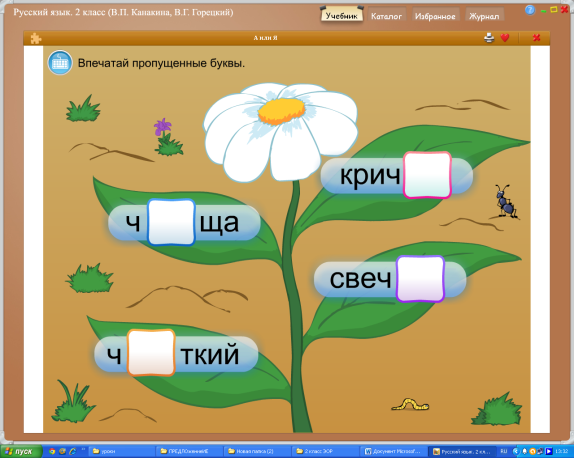 Родина, скоро, быстро, ветер, ветерок, рисунок, рисоватьОрганизует проверку усвоения знаний.(проверка Д/З)Задает вопросы Что всегда есть в предложение?Что называют основой предложения?Проговаривают стихотворение Громко прозвенел звонок.Начинается урок.Наши ушки – на макушке,Глазки широко открыты.Слушаем, запоминаем,Ни минуты не теряем.Повторяют правила поведения на уроке, объяснять, для чего нужно выполнять эти правила.Проговаривают тип урока и называют шаги учебной деятельности.Записывают буквы и элементы букв по образцу данному учителем .Записывают слова, комментируют написание,  вставляют пропущенную букву, ставят ударения в словах, подчеркивают букву, которую вставили  в слове.Проверяют  домашнее задание:  в учебнике с. 30 упр. 32 Отвечают на вопросы учителя,Актуализация необходимых знаний Регулятивные умения: проговаривать последовательность действий на уроке; Познавательные  умения: преобразовывать информацию из одной формы в другуюКоммуникативные умения: оформлять свои мысли в устной форме, слушать и понимать речь других, уметь договариваться, работая в парах.Актуализация необходимых знаний Регулятивные умения: проговаривать последовательность действий на уроке; Познавательные  умения: преобразовывать информацию из одной формы в другуюКоммуникативные умения: оформлять свои мысли в устной форме, слушать и понимать речь других, уметь договариваться, работая в парах.Организует работу в парах по учебнику.( Учебник, с. 32 упр. 35)Проверяет фронтально задание .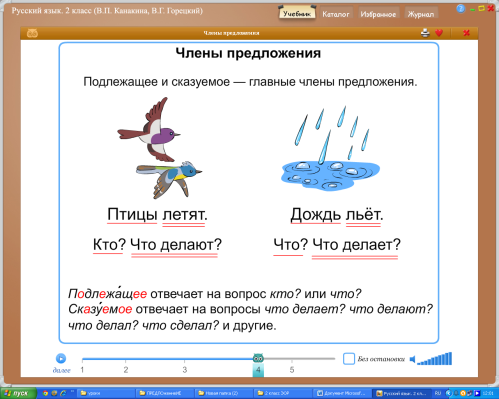 Показывает обучающий видеоролик.(ЭОР)Организует усвоение учениками нового способа действий с опорой на имеющиеся знания.      Организует работу с учебником  на с. 32-33Предлагает учащимся вспомнить, как можно называть подлежащие и сказуемое.Работа с интерактивной доской(ЭОР)Проводит физкультминутку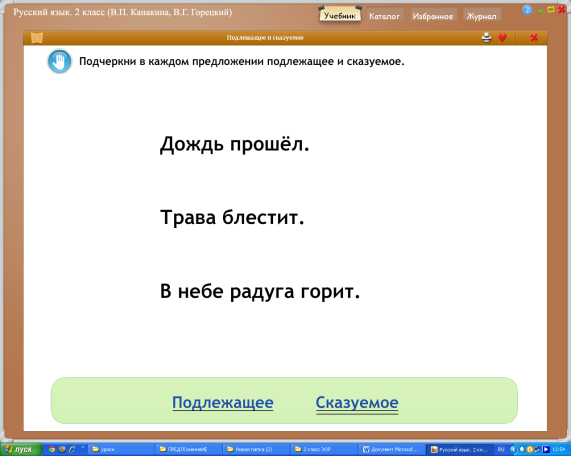 Лежебока черный кот (двумя руками проводят по животу, потянуться)Отлежал себе живот (прогнуться)Распустил красивый хвост (показать хвост)Мягко лапками пошел (идут по кругу на носочках)Мышку серую нашел (прыжок вперёд)Работают в парах Выделяют в предложении главные члены – основу.Высказывают свое мнение. Обосновывают ответы.( Учебник, с. 32 упр. 35)Смотрят видеоролик. Осмысливают информацию.Определяют тему и цель урока.Читают правило в учебнике с. 32-33   Знакомятся с правилом.Анализируют,  что нового в определении.(подлежащие, сказуемое)Определяют учебную задачу урокаВыполняют задания у доски, объясняя свою точку зрения.Выполняют физические упражнения Организация познавательной деятельностиРегулятивные умения: проговаривать последовательность действий на уроке;                                           определять и формулировать цель на уроке с помощью учителя                                          работать по коллективно составленному плануПознавательные  умения: преобразовывать информацию из одной формы в другуюКоммуникативные умения: оформлять свои мысли в устной и письменной форме; слушать и понимать речь другихОрганизация познавательной деятельностиРегулятивные умения: проговаривать последовательность действий на уроке;                                           определять и формулировать цель на уроке с помощью учителя                                          работать по коллективно составленному плануПознавательные  умения: преобразовывать информацию из одной формы в другуюКоммуникативные умения: оформлять свои мысли в устной и письменной форме; слушать и понимать речь другихОрганизует  закрепление.Предлагает учащимся прочитать текст  в учебнике на, с. 33 упр. 36Предлагает проверить свои знания.  Приглашает  учащихся  к   доске, слушает их  объяснение.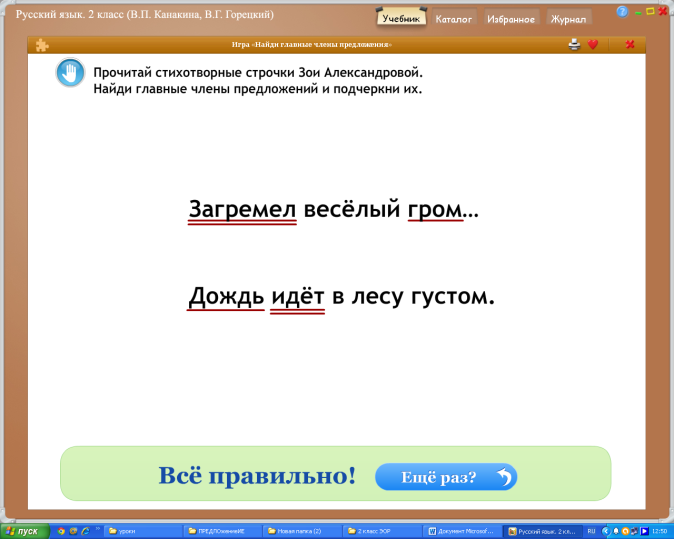 Организует работу с учебником  на с. 33  Предлагает прочитать как называются главные члены предложения?Организует составление совместного плана действий.Организует выявление места и причины затруднений, составление рассказа.Предлагает записать полученное предложение и самостоятельно подчеркнуть  подлежащие и сказуемое.Организует проверку упр. 22 с 12Выполняют тренировочные упражнения. Учатся выделять основу.Работа над текстом,  учебник, с. 33 упр. 36 Читают задание к упражнению . Читают стихотворение З. Александровой. Озаглавливают.Находят два первых предложения.Записывают два первых предложения в тетрадь, подчеркивают в каждом предложении подлежащие и сказуемое.Выполняют задания у доски, объясняя свою точку зрения. Подчеркивают главные члены. Объясняют, как нашли подлежащие и сказуемое.Проверяют запись самостоятельно сверяя с образцом. Оценивают свою работу.Читают правило. С. 33 второе.Применение знаний и умений.Составляют план работы с упр. 22 с.12 рабочая тетрадь №1Составляют предложения, Проговаривают его вслух. Записывают предложения. Рабочая тетрадь №1  с. 12 упр. 22 Дикие гуси улетели на  юг.Кто? Гуси.Что сделали ? УлетелиПроверка с комментированием написания слов и выделением основы и второстепенных членов.Оценивают свою деятельность.Рефлексия.  Подведение итоговРегулятивные умения:  проговаривать последовательность действий на уроке.                                        оценивать правильность выполнения действия на уровне адекватной ретроспективной оценки.Личностные умения: способность к самооценке на основе критерия успешности учебной деятельности Рефлексия.  Подведение итоговРегулятивные умения:  проговаривать последовательность действий на уроке.                                        оценивать правильность выполнения действия на уровне адекватной ретроспективной оценки.Личностные умения: способность к самооценке на основе критерия успешности учебной деятельности Предлагает учащимся,  прочитать какое название имеют главные члены предложения. С. 33 учебник Задает задание выучить правило.Подводим итог работы на уроке. Спрашивает : Что нового узнали на уроке? Всё ли было понятно? Что понравилось на уроке.  Какое настроение  после занятия? -Оцените свою деятельность на уроке.Домашнее задание рабочая тетрадь №1 , с. 14 упр. 27.Организует обсуждение выполнения домашнего задания. 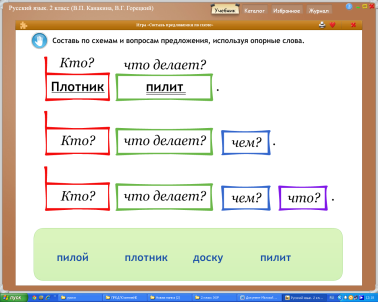  Чтение правила на с.33Ответы на вопросы учителя Открывают тетради , читают задание к упражнению. Говорят, что надо повторить и выучить чтобы домашнее задание было выполнено правильно